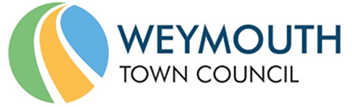 Appendix BQuotation submission formRadipole Park and Gardens – Quantity SurveyorPlease complete the boxes below; extend the boxes and use extra pages if necessary.The Council is not bound to accept the lowest or any quotation that it may receive.Please submit/return completed quotation forms and CV no later than 9am on XXX 2021 to procurement@weymouthtowncouncil.gov.uk or alternatively send to Weymouth Town Council, Council Offices, Commercial Road, Weymouth, Dorset, DT4 8NG F.A.O Charmaine Denny.NameCompanyAddressE-mailContact Phone NoPlease provide particulars of your approach and understanding to carrying out the work:Please provide details of proven past experience of working on similar projects.  Previous experience with projects under the National Lottery programmes would be of particular interest. Please provide at least two case studies, including contact details for referees:Value for Money:Value for Money:Quote for work 